3 психологических упражнения дома (для детей от 5 лет)У каждого ребенка свой характер. Одни дети раскованные и общительные, другие замкнутые и скрытные. Но и тем и другим иногда требуется психологическая помощь, чтобы успешно общаться со сверстниками и взрослыми, иметь возможность самореализоваться, поверить в свои силы, повысить самооценку и т.д.В работе психолога, проводящего детские тренинги всегда в копилочке есть лучшие упражнения, которые работают.  Я хочу поделиться с вами упражнениями, которые можно проводить дома со своим ребенком. Упражнения направлены на лучшее понимание собственных детей, улучшение качества общения и эмоционального фона в семье.NB! Стоит напомнить, что упражнения должны проходить в непринужденной обстановке, с минимумом отвлекающих факторов. В психологии нет понятий «правильно» и «неправильно», и, если вам будет казаться, что ребенок делает что-то не так, или его ответы вызовут у вас вопросы – это только повод подумать и проанализировать этот эпизод, но уж точно не критиковать и не наказывать ребенка. Вы – только наблюдатель и помощник, бережно исследующий Душу вашего малыша. Удачи!«ИМЯ»Первое упражнение называется «Имя». Имя - это как бы часть тебя. Для любого человека звук его имени является самым важным звуком человеческой речи. Именно этот звук повторяется на протяжении всей нашей жизни и выделяет любого человека среди других.Материалы: лист бумаги, карандаши (фломастеры)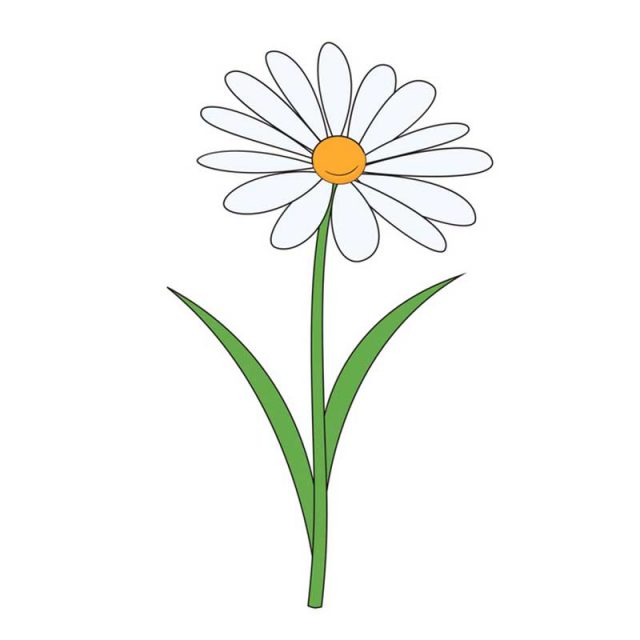 Попросите ребенка нарисовать цветок. Помогите ребенку в центр цветка вписать свое имя, на лепестках — ласкательные производные от имени или семейные прозвища, внизу на стебельке имя, с которым мама обращается к ребенку, когда сердится. Расспросите своего ребенка, какое имя ему больше всего нравится, кто его называет так? Какое имя не нравится? А что обозначает его имя?Результат:Улучшение контакта, положительные эмоцииПовышение самооценкиРодитель также получает информацию о том, кто для ребенка является важным в семье, как ребенок относится к членам семьи, что не нравится.Кроме этого, такое упражнение может стать началом исследования значения имени ребенка и имен всех членов семьи, изучения семейного генеалогического дерева!Следующее упражнение, о котором я хочу рассказать, вы можете провести дома со своим ребенком, во время обсуждения настроения и чувств.«Сундук того, что меня огорчает»Материалы: 2 листа бумаги А4(сундуки огорчения и радости также можно построить из конструктора или использовать коробки), заготовленные небольшие листочки для изображения содержимого сундуков (можно взять стикеры), карандаши (фломастеры). «Представь, что тебе дали волшебный сундук, который можно запереть. Ты можешь положить в этот сундук все, что тебя огорчает или сердит, и там это будет надежно заперто. Ничего не может ускользнуть из этого сундука. Но когда тебе захочется подумать о чем-то или решить, что с этим можно сделать, ты можешь достать это из сундука. А когда закончишь — можно положить это обратно. Нарисуй или построй свой сундук. Затем нарисуй или создай изображения того, что тебя огорчает или сердит, и положи их в сундук».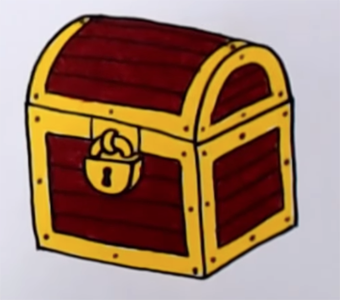 Рядом ребенок рисует сундук того, что его радует. Можно назвать его  "Ларец счастья".  Представь, что тебе дали волшебный ларец. В этом ларце могут находится только радостные вещи. Ты можешь положить в этот ларец только то, что тебя радует, и там все это будет в сохранности. Ты можешь заглянуть в свой ларец в любой момент, когда тебе нужно взбодриться. Что ты положишь в ларец? Закрой глаза и подумай о том, что доставляет тебе радость и счастье. Нарисуй свой ларец счастья. Наполни его изображениями того, что тебе нравится.Стимулируйте наполнять оба сундука не только материальными радостями и огорчениями. Говорите о чувствах, отношениях, дружбе и предательстве. Это хороший повод к откровенному разговоруРезультаты:Вы поймете, мотивационные потребности ребенка, его ценностные ориентации, способы, с помощью которых можно стимулировать ребенка к учебе. Также в рисунках можно увидеть, насколько ребенок креативен, необычен, ориентирован на уникальность, как он передает информацию и какое у него мышление."Заверши предложения".Можно проводить не только в паре "ребёнок-родитель", но и в отношении пары "муж-жена", "родители-дети" (имеется в виду оба родителя с 1 и больше ребёнком). Просто заменяем формулировку в тесте. Например, "Самый приятный подарок от мамы, это-...: на "самый приятный подарок от жены, это - ..." и т.п. Если ребенок не умеет писать, то ответы фиксирует родитель точно так, как выражается ребенок, без расспросов и уточнений, чтобы не навязывать «желаемые» ответы (обсуждение после всех завершенных предложений).Клиенту даётся бланк с вопросами и предлагается завершить предложение. Для _____ (имя ребенка):1.Самый приятный подарок от мамы, это-… ………………………………………………2.Когда я делаю что-то не так, моя мама……………………………………………………3. Чаще всего мама хвалит меня за…………………………………………………………..4.Чаще всего мы с мамой ссоримся из – за…………………………………………………5. Я думаю, что самым приятным, что я сделал(а) для мамы, было………………….6. Когда мама говорит, что……………………………………………………….я её боюсь7. Больше всего мне обидно, когда мама…………………………………………………..8.Мне нужна помощь мамы в ………………………………………………………………….9.Люди, которых я больше всего люблю……..…………………………………………….Для ______ (имя родителя).1.Больше всего я огорчаюсь, когда……………………………………………………………2.Когда я нахожусь дома, мне очень хочется………………………………………………3.Больше всего я хочу, чтобы ____(имя ребенка)…………………………………………4.Сложнее всего нам с ____(имя ребенка) бывает ..………………………………………5.Я сержусь, когда ___ (имя ребенка)………………………………………………………..6.Если ___ (имя ребенка) попросит, я готов(а)…………………………………………….7.Самый приятный подарок ___(имя ребенка)……………………………………………8.Мне нужна помощь ____(имя ребенка) ……………………………………..……………9.Люди, которых я больше всего люблю……..………………………………………………Далее - обсуждение. Старайтесь максимально доверительно поговорить без осуждения и чтения моралей, даже если некоторые ответы вас озадачили или расстроили. Чтобы обсуждение прошло продуктивно, помните об основных правилах конструктивного общения:Здесь и сейчасОно означает, что участники беседы обещают друг другу, что информация, озвученная во время упражнения, не будет вынесена за его пределы, не будет использоваться в других ситуациях. Закончили упражнение-закрыли эту главу жизни.1 микрофонЭтим правилом мы напоминаем участникам, что перебивать друг друга, даже при обсуждении очень интересной темы, недопустимо. Можно передавать какой-то приятный предмет говорящему (условный «микрофон»).Я-высказыванияЭто правило призывает участников высказывать свое личное мнение, выражая его во фразах, которые начинаются со слов «я думаю…», «я считаю…», «мне это не понятно…». Старайтесь не использовать обобщенные высказывания: «все знают…», «никому не нравится…», «все согласны…»Принцип доброжелательностиЭто правило означает, что мы относимся к другим участникам доброжелательно и уважительно, стараемся их поддержать и помочь. Все слова критики необходимо выражать в корректной форме, а также не забывать озвучивать достоинства других участников.